 Objective:To work in a progressive environment with better opportunities and career growth where I could interactively use my knowledge and professional experience and interpersonal skills..Work ExperienceWork ExperienceJob TitleName of  OrganizationName of  OrganizationDepartmentFromToAddministrater AssistantWorld Elctronix Gujrat  World Elctronix Gujrat  Account20 Dec 201410 July 2015Stock Controller&CashierHyperstar Markeet Hyperstar Markeet CashierFeb 2014Dec 2014. Working as part of a team and supporting the office manager. Responsible for the day-to-day tasks and    administrative duties of the office including covering the reception area.. Working as part of a team and supporting the office manager. Responsible for the day-to-day tasks and    administrative duties of the office including covering the reception area.. Working as part of a team and supporting the office manager. Responsible for the day-to-day tasks and    administrative duties of the office including covering the reception area.. Working as part of a team and supporting the office manager. Responsible for the day-to-day tasks and    administrative duties of the office including covering the reception area.. Working as part of a team and supporting the office manager. Responsible for the day-to-day tasks and    administrative duties of the office including covering the reception area.. Working as part of a team and supporting the office manager. Responsible for the day-to-day tasks and    administrative duties of the office including covering the reception area.EducationQualificationName of InstitutionYear SpecializationCGPA / Division/%ComputerCourseLahore  Institute Of IT6MonthMS ExelMS WordGoodBA(UOS)2014Economics&IR58%I.C.SB.I.S.E  Lahore2012Math’Computer’Phy66%MatriculationB.I.S.E,  2010Science77%DutiesTyping documents and distributing memos.Supervising the work of office juniors and assigning work for them.Handling incoming / outgoing calls, correspondence and filing.Faxing, printing, photocopying, filing and scanning.Monitoring inventory, office stock and ordering supplies as necessary.Updating & maintain the holiday, absence and training records of staff.Raising of purchase orders and invoice tracking.Creating and modifying documents using Microsoft Office.Involvement in social media implementation.Updating, processing and filing of all documents.Typing documents and distributing memos.Supervising the work of office juniors and assigning work for them.Handling incoming / outgoing calls, correspondence and filing.Faxing, printing, photocopying, filing and scanning.Monitoring inventory, office stock and ordering supplies as necessary.Updating & maintain the holiday, absence and training records of staff.Raising of purchase orders and invoice tracking.Creating and modifying documents using Microsoft Office.Involvement in social media implementation.Updating, processing and filing of all documents.Computer SkillsStrong organizational, administrative and analytical skills.Excellent spelling, proofreading and computer skills.Ability to maintain confidentiality. Excellent working knowledge of all Microsoft Office packages.Excellent working knowledge of  Microsoft Excel. Personal ProfilePersonal ProfileMarital Status: Single Date of Birth:  02/04/1992Well versed in English, Urdu and PunjabiWell versed in English, Urdu and PunjabiWell versed in English, Urdu and PunjabiWell versed in English, Urdu and PunjabiAwards & Achievements    Awarded a laptop from Chief minister of  on Good Academic performance        Certified Athlete in Cricket at annual sports gala 2013 held by .   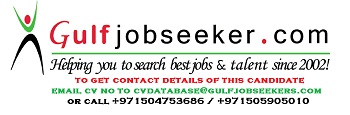 Gulfjobseeker.com CV No: 1490454